Publicado en  el 02/11/2015 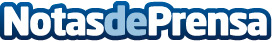 Tres andaluces en la Copa de Europa de Snowboard de LandgraafSerá la segunda participación de José Antonio Aragón y el debut de Jaime Castro y Juan García en competición europeaDatos de contacto:Nota de prensa publicada en: https://www.notasdeprensa.es/tres-andaluces-en-la-copa-de-europa-de_1 Categorias: Andalucia Esquí http://www.notasdeprensa.es